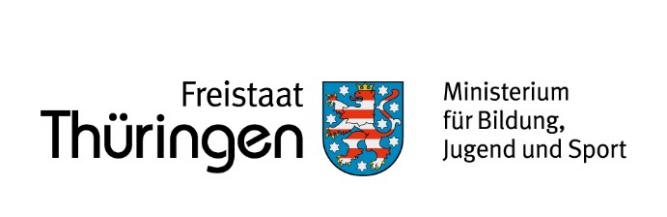 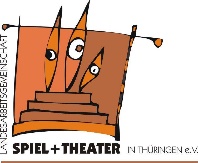 Antragsformular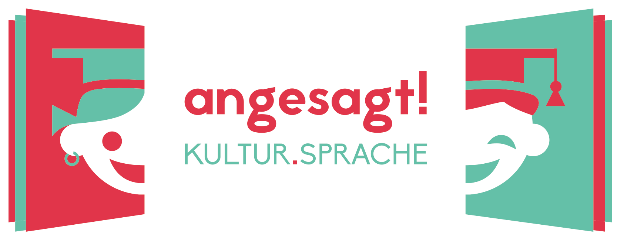 Für ein Projekt im Begleitprogramm zum SDL*16Anträge nur an folgende Adresse versenden:		Weitere Informationen unter:LAG Spiel und Theater in Thüringen e.V.		www.angesagt-thueringen.deUnter der Linde 799974 MühlhausenAntragssteller (Schule)Schulname: 	     Straße:		     PLZ – Ort:		     Verantw. Lehrkraft:	     	Schulleiter/Schulleiterin:      Telefon:		     Fax:			     E-Mail:		     Schulamtsbereich: 	 WEST 	 OST	 MITTE 	 SÜD	 NORDbeteiligte Klassen/SchülergruppenKlassenstufe(n): 	 1	 2	 3	 4			 5	 6	 7	 8	 9	 10	 OberstufeAnzahl der Schülerinnen/Schüler:       		weiblich:      	männlich:      Beantragte Kostenerstattung	€ 			Inhaltliche Beschreibung des ProjektesProjekttitel: 		     .SpracheProjektzeitraum:	     Projektform: 	     Projektbeschreibung (allgemeine Ziele, Inhalt, Ergebniserwartungen, …):Stichpunktartiger Ablaufplan des Projekts:Name des Projektpartners (sofern vorhanden):Kostenplan (Nur für die beantragte Kostenerstattung)Erklärungen / Unterschriften / Stempel	Die Teilnahmebedingungen sowie die Hinweise zur Beantragung und Mittelverwendung sind bekannt und werden beachtet.Anlagen:		      ……………			      ……………Ort / Datum / Stempel						Unterschrift Schulleiter/SchulleiterinBefürwortung des SchulträgersDer Schulträger befürwortet die Unterstützung des oben genannten Vorhabens. Im Falle einer positiven Entscheidung erfolgt die Kostenerstattung über den Haushalt des Schulträgers.Ort / Datum / Stempel						Unterschrift SchulträgerPositionen der KostenplanungBetrag in Euro1234SUMME DER AUSGABENDer Antragsteller erklärt, dassdie diesem Antrag gemachten Angaben vollständig und richtig sind,Änderungen zum Antrag unverzüglich mitgeteilt werden undmit dem Projekt noch nicht begonnen wurde und auch vor Kostenzusage nicht begonnen wird,die sachgerechte Verwendung der Landesmittel zugesichert wird,eine Projektdokumentation (Bild, Video und/oder Ton) erstellt und im Rahmen der Abrechnung zu Print- als auch Online-Veröffentlichungen im Rahmen der Thüringer Aktivitäten zum SDL*16 vorgelegt wird,die Genehmigung der Projektbeteiligten und der in der Projektdokumentation Abgebildeten zur Veröffentlichung der Projektdokumentation durch die LAG Spiel und Theater in Thüringen e. V.  und das TMBJS vorliegen,seine Teilnahme an der Auswertung des Projektes mindestens über einen standardisierten Projektauswertungsbogen erfolgt.